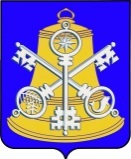 АДМИНИСТРАЦИЯКОРСАКОВСКОГО ГОРОДСКОГО ОКРУГАПОСТАНОВЛЕНИЕОб утверждении порядка предоставления субсидий на возмещение затрат на уплату процентных платежей по кредитам, полученным в российских кредитных организациях на инвестиционные целиРуководствуясь статьей 78 Бюджетного кодекса Российской Федерации от 31.07.1998 № 145-ФЗ, решением Собрания Корсаковского городского округа от 13.12.2017 № 13 «О бюджете Корсаковского городского округа на 2018 год и на плановый период 2019 и 2020 годов», Уставом муниципального образования «Корсаковский городской округ» Сахалинской области, принятого решением районного Собрания муниципального образования Корсаковского района от 29.01.2009 № 110, в целях реализации подпрограммы «Развитие инвестиционного потенциала Корсаковского городского округа» муниципальной программы  «Стимулирование экономической активности в Корсаковском городском округе», утвержденной постановлением мэра Корсаковского городского округа от 04.08.2014 № 1293, администрация Корсаковского городского округа ПОСТАНОВЛЯЕТ:Утвердить порядок предоставления субсидии на возмещение затрат на уплату процентных платежей по кредитам, полученным в российских кредитных организациях на инвестиционные цели (прилагается);Признать утратившими силу постановления администрации Корсаковского городского округа:- от 15.09.2017 № 2421 «Об утверждении порядка предоставления субсидий на возмещение затрат на уплату процентных платежей по кредитам, полученных в российских кредитных организациях на инвестиционные цели»;- от 10.10.2017 № 2631 «О внесении изменений в постановление администрации Корсаковского городского округа от 15.09.2017 № 2421 «Об утверждении порядка предоставления субсидий на возмещение затрат на уплату процентных платежей по кредитам, полученных в российских кредитных организациях на инвестиционные цели»;3. Опубликовать настоящее постановление в газете «Восход».Порядок предоставления субсидий на возмещение затрат на уплату процентных платежей по кредитам, полученным в российских кредитных организациях на инвестиционные целиОбщие положения о предоставлении субсидии1.1. Настоящий порядок разработан в целях реализации подпрограммы «Развитие инвестиционного потенциала Корсаковского городского округа» муниципальной программы «Стимулирование экономической активности в Корсаковском городском округе», регулирует предоставление субсидии на возмещение затрат на уплату процентных платежей по кредитам, полученным в российских кредитных организациях на инвестиционные цели, инициаторам инвестиционных проектов, реализуемых на территории Корсаковского городского округа (далее - субсидии).1.2. В настоящем Порядке используются следующие основные понятия: инициатор инвестиционного проекта – получатель субсидии - юридическое лицо или индивидуальный предприниматель, заинтересованный, предпринимающий и осуществляющий практические действия по реализации инвестиционного проекта на территории Корсаковского городского округа; инвестиционный проект - обоснование экономической целесообразности, объема и сроков осуществления инвестиций, в том числе при необходимости проектная документация, разработанная в соответствии с законодательством Российской Федерации и утвержденными в установленном порядке стандартами (нормами и правилами), а также описание практических действий по осуществлению инвестиций (бизнес-план); реализация инвестиционного проекта - вложение инвестиций в основной капитал (основные средства) и осуществление практических действий в целях получения прибыли и (или) достижения иного полезного эффекта, в том числе затраты на новое строительство, реконструкцию и техническое перевооружение, модернизацию действующих предприятий, приобретение оборудования, проектно-изыскательские работы и другие затраты инвестиционного характера; приоритетный инвестиционный проект – инвестиционный проект, прошедший критерии отбора и которому присвоен статус «Приоритетный инвестиционный проект Корсаковского городского округа» в порядке, установленном постановлением администрации Корсаковского городского округа (далее – «Приоритетный проект»); инвестиционный проект резидентов свободного порта Владивосток - инвестиционный проект, реализуемый на территории Корсаковского городского округа в соответствии с заключенным соглашением об осуществлении деятельности в качестве резидента свободного порта Владивосток (далее – Соглашение) в соответствии с Федеральным законом  от 13.07.2015 № 212-ФЗ «О свободном порте Владивосток»; муниципальный инвестиционный проект – инвестиционный проект, реализуемый на территории Корсаковского городского округа, не имеющий статуса «Приоритетный проект»;- муниципальный инвестиционный проект по приоритетным отраслям экономики – муниципальный инвестиционный проект, реализуемый в следующих отраслях экономики: сельское хозяйство, рыболовство и рыбоводство, обрабатывающие производства, гостиничный бизнес, общественное питание, туризм, бытовые услуги в сельской местности, розничная торговля в сельской местности; проекты, направленные на повышение конкурентоспособности продукции местных сельскохозяйственных товаропроизводителей, стимулирование роста развития агропромышленного комплекса и обеспечение продовольственной независимости муниципального образования.- муниципальный инвестиционный проект по прочим отраслям экономики – муниципальный инвестиционный проект, реализуемый в отраслях экономики, не являющихся приоритетными отраслями для целей настоящего порядка;- кредитные ресурсы, направленные на инвестиционные цели - кредиты, направленные на приобретение, строительство, реконструкцию или модернизацию основных средств, связанных с производством продукции, выполнением работ, оказанием услуг;- инвестиционный кредитный договор - кредитный договор, по которому кредитные ресурсы направлены на инвестиционные цели;- отчетный год – период, длящийся 1 год со дня, следующего за днем перечисления субсидии на расчетный счет получателя;- рабочий орган - управление экономического развития администрации Корсаковского городского округа.1.3. Цель предоставления субсидии - возмещение инициаторам инвестиционных проектов (получатель субсидии) затрат на уплату процентных платежей по кредитам, полученным в российских кредитных организациях на инвестиционные цели для реализации инвестиционного проекта.1.4. Администрация Корсаковского городского округа является главным распорядителем средств бюджета Корсаковского городского округа, осуществляющим предоставление субсидии в пределах бюджетных ассигнований, предусмотренных в бюджете Корсаковского городского округа на соответствующий финансовый год и плановый период, и лимитов бюджетных обязательств, утвержденных в установленном порядке на предоставление субсидий.1.5. Субсидии предоставляются инициаторам инвестиционных проектов, реализующим следующие инвестиционные проекты:1) приоритетные инвестиционные проекты Корсаковского городского округа;2) муниципальные инвестиционные проекты, реализуемые как в приоритетных, так и в прочих отраслях экономики;3) инвестиционные проекты резидентов свободного порта Владивосток, реализуемые как в приоритетных, так и в прочих отраслях экономики.1.6. Субсидии предоставляются инициаторам инвестиционных проектов, отвечающим на дату подачи заявки следующим критериям отбора получателей субсидий:1) вставшим по месту осуществления своей деятельности в Корсаковском городском округе на учет в налоговом органе и (или) имеющим государственную регистрацию юридического лица и индивидуального предпринимателя (далее – государственная регистрация):- для юридических лиц - по месту нахождения его постоянно действующего исполнительного органа, а в случае отсутствия постоянно действующего исполнительного органа - иного органа или лица, уполномоченных выступать от имени юридического лица в силу закона, иного правового акта или учредительного документа, если иное не предусмотрено Федеральным законом от 08.08.2001 № 129-ФЗ «О государственной регистрации юридических лиц и индивидуальных предпринимателей», в Корсаковском городском округе;- для индивидуального предпринимателя - по месту его жительства в Корсаковском городском округе;2) выплачивающие заработную плату (вознаграждение) работникам, размер которой не ниже размера минимальной заработной платы (вознаграждения), установленного Соглашением о минимальной заработной плате в Сахалинской области на соответствующий год;3) не имеющим просроченную задолженность по выплате заработной платы (вознаграждения) работникам;4) в отношении которых на день подачи конкурсной заявки не проводятся процедуры реорганизации, ликвидации, банкротства;5) у получателей субсидий должна отсутствовать неисполненная обязанность по уплате налогов, сборов, страховых взносов, пеней, штрафов, процентов, подлежащих уплате в соответствии с законодательством Российской Федерации о налогах и сборах;6) прошедшим конкурсный отбор, проводимый администрацией Корсаковского городского округа в соответствии с настоящим порядком;7) открывшим расчетный счет в учреждениях Центрального банка Российской Федерации или кредитных организациях;8) заключившим с администрацией Корсаковского городского округа соглашение о предоставлении субсидии.Форма соглашения о предоставлении субсидии установлена приказом первого заместителя главы администрации Корсаковского городского округа, руководителя финансового управления от 31.01.2017 № 9.1.7. Субсидии не предоставляются инициаторам инвестиционных проектов:1) являющимся кредитными организациями, страховыми организациями, инвестиционными фондами, негосударственными пенсионными фондами, профессиональными участниками рынка ценных бумаг, ломбардами;2) являющимся участниками соглашений о разделе продукции;3) осуществляющим предпринимательскую деятельность в сфере игорного бизнеса;4) являющимся в порядке, установленном законодательством Российской Федерации о валютном регулировании и валютном контроле, нерезидентами Российской Федерации, за исключением случаев, предусмотренных международными договорами Российской Федерации;5) осуществляющим производство и (или) реализацию подакцизных товаров, а также добычу и (или) реализацию полезных ископаемых, за исключением общераспространенных полезных ископаемых.1.8. Порядок проведения отбора получателей субсидий осуществляется на конкурсной основе.Условия и порядок предоставления субсидии2.1. Субсидии предоставляются по документально подтвержденным уплаченным в текущем и предыдущем финансовых годах процентам по кредитам, полученным в российских кредитных организациях на инвестиционные цели. 2.2. В случае, если кредитные договоры заключены в иностранной валюте, субсидия рассчитывается в рублях по курсу иностранной валюты, установленному Центральным банком Российской Федерации на дату уплаты очередного платежа по кредитному договору.2.3. Размер предоставляемой субсидии рассчитывается по следующей формуле:,где:R - размер предоставляемой субсидии;F – размер уплаченных процентов по кредитам, полученным в российских кредитных организациях;D - предельный размер субсидии, равный:5000,0 тыс. рублей – для инициаторов приоритетных инвестиционных проектов Корсаковского городского округа и инвестиционных проектов резидентов свободного порта Владивосток;4000,0 тыс. рублей – для инициаторов муниципальных инвестиционных проектов по приоритетным отраслям экономики;2000,0 тыс. рублей – для инициаторов муниципальных инвестиционных проектов по прочим отраслям экономики.2.4. Расчет размера субсидии на возмещение затрат на уплату процентных платежей по кредитам, полученным в российских кредитных организациях на инвестиционные цели осуществляется получателями субсидии по форме № 2 к настоящему порядку.2.5. Субсидия не предоставляется на возмещение следующих затрат:1) по кредитным договорам, возникшим по договору перевода долга, согласно которому хозяйствующий получатель субсидии принял на себя обязательства другого хозяйствующего получателя субсидии по кредиту;2) по кредитным договорам на приобретение легковых автомобилей и транспортных средств, предназначенных для перевозки грузов, имеющих разрешенную максимальную массу не более 3,5 тонн;3) по выплаченным штрафным санкциям, начисленным и уплаченным процентам по просроченной задолженности, возникшей по кредитному договору.2.6. До проведения конкурсного отбора для предоставления субсидии в газете «Восход» и на официальном сайте администрации Корсаковского городского округа в сети «Интернет» (www.sakh-korsakov.ru) публикуется информация о начале приема администрацией Корсаковского городского округа конкурсных заявок от получателя субсидии. Указанная информация должна быть опубликована не ранее чем за 6 дней до даты начала приема конкурсных заявок и содержать сведения о сроке, месте и порядке предоставления конкурсных заявок.2.7. Для участия в конкурсном отборе получатели субсидии должны представить в рабочий орган документы, предусмотренные пунктом 2.9 настоящего порядка (далее - конкурсная заявка).2.8. Каждая конкурсная заявка, поступившая в срок, указанный в информационном сообщении администрации Корсаковского городского округа о начале приема конкурсных заявок, регистрируется рабочим органом в журнале регистрации заявок на участие в конкурсах. По требованию получателя субсидии рабочий орган выдает расписку о получении конкурсной заявки с указанием даты и времени ее получения.Конкурсные заявки, поданные ранее или позже срока, указанного в информации о начале приема администрацией Корсаковского городского округа конкурсных заявок, возвращаются получателю субсидии.2.9. Для участия в конкурсном отборе получатели субсидии должны предоставить в рабочий орган следующие документы:1) документ, удостоверяющий полномочия представителя инициатора проекта. Представляется в случае, если от имени инициатора проекта действует его представитель;2) заявку на участие в конкурсном отборе по прилагаемой к настоящему порядку форме № 1;3) расчет размера субсидии на возмещение затрат на уплату процентных платежей по кредитам, полученным в российских кредитных организациях на инвестиционные цели (в соответствии с формой № 2 к порядку).  4) копию кредитного договора, дополнительного соглашения по изменению условий кредитного договора (при наличии), копию графика погашения кредита и уплаты процентов по нему, заверенные получателем субсидии или кредитной организацией; 5) справку из кредитной организации, подтверждающую получение кредита на инвестиционные цели (в соответствии с формой № 3 к порядку).  6) заверенные получателем субсидии копии документов, подтверждающие факт уплаты начисленных процентов по кредитному договору (платежные документы, с отметкой кредитной организации и (или) информация кредитной организации, содержащая сведения о начисленных и уплаченных процентах по кредитному договору по датам платежа).7) заверенные получателем субсидии копии иных документов, идентифицирующих  предмет и целевую направленность, возникающих при реализации инвестиционных проектов.8) информацию о выполнении мероприятий в рамках инвестиционного проекта по форме № 4 к настоящему порядку;9) заверенная получателем субсидии справка о размере минимальной заработной платы (вознаграждения), выплачиваемой работникам, и об отсутствии просроченной задолженности перед работниками по заработной плате.2.10. В составе конкурсной заявки инициатор инвестиционного проекта вправе предоставить по собственной инициативе:1) справку об исполнении налогоплательщиком (плательщиком сбора, плательщиком страховых взносов, налоговым агентом) обязанности по уплате налогов, сборов, страховых взносов, пеней, штрафов, процентов, выданную территориальным налоговым органом по месту регистрации налогоплательщика (дата составления справки не должна превышать 30 календарных дней, предшествующих дате подачи документов);2) выписку из Единого государственного реестра юридических лиц (индивидуальных предпринимателей) (дата составления выписки не должна превышать 30 календарных дней, предшествующих дате подачи документов).В случае непредставления получателем субсидии документов, указанных в подпунктах 1, 2 настоящего пункта, администрация Корсаковского городского округа в течение 2 рабочих дней с момента поступления документов запрашивает соответствующую информацию в рамках межведомственного информационного взаимодействия в соответствии с требованиями Федерального закона от 27.07.2010 № 210-ФЗ «Об организации предоставления государственных и муниципальных услуг». Запрос сведений о наличии (отсутствии) задолженности по уплате налогов, сборов, страховых взносов, пеней, штрафов, процентов формируется по состоянию на дату подачи документов для участия в конкурсном отборе. 2.11. Получатели субсидии несут ответственность за достоверность представляемой информации.2.12. Конкурсная комиссия осуществляет рассмотрение и оценку конкурсных заявок, подготовку заключений с рекомендациями о предоставлении (отказе в предоставлении) субсидии, о включении получателя субсидии в резервный список получателей субсидии в текущем финансовом году, если на заседании присутствует более 50 процентов от утвержденного числа ее членов.Состав конкурсной комиссии утверждается постановлением администрации Корсаковского городского округа.2.13. Руководит работой конкурсной комиссии председатель, а в его отсутствие - заместитель председателя.Секретарь конкурсной комиссии:- ведет протокол заседаний конкурсных комиссий;- готовит проекты уведомлений каждому получателю субсидии, подавшему конкурсную заявку, о принятом администрацией Корсаковского городского округа решении.2.14. Процедура рассмотрения поступивших конкурсных заявок включает:- проверку соответствия каждого получателя субсидии требованиям, в том числе критериям отбора получателей субсидий, установленным настоящим порядком;- проверку документов, составляющих конкурсную заявку, на их соответствие требованиям, предъявляемым настоящим порядком, включая их комплектность;- проверку правильности выполненного расчета размера субсидии. В случае, если  получателем субсидии расчет размера субсидии выполнен не в соответствии с пунктами       2.1-2.3 настоящего порядка, то конкурсная комиссия осуществляет его корректировку.2.15. Оценка конкурсных заявок осуществляется по критериям, представленным в таблице. Для этого осуществляется оценка показателей, указанных получателем субсидии в заявке на участие в конкурсном отборе для получения поддержки.ТаблицаКритерии оценки конкурсных заявок 2.16. Решение о предоставлении субсидии принимается с учетом средств, предусмотренных в бюджете Корсаковского городского округа на текущий финансовый год на реализацию мер муниципальной поддержки инвестиционной деятельности на территории Корсаковского городского округа подпрограммы «Развитие инвестиционного потенциала Корсаковского городского округа» муниципальной программы «Стимулирование экономической активности в Корсаковском городском округе».2.17. Решение о предоставлении получателю субсидии принимается с учетом результатов оценки его конкурсной заявки. В первую очередь решение принимается в отношении получателя субсидии, конкурсная заявка которого набрала наибольшее количество баллов. При наличии нескольких конкурсных заявок с одинаковым количеством баллов решение о предоставлении субсидии принимается в отношении получателя субсидии, подавшего конкурсную заявку ранее остальных.2.18. При недостаточности средств для выплаты получателю субсидии всей суммы субсидии, рассчитанной в соответствии с пунктом 2.3 настоящего порядка, либо ее части принимается решение о включении получателя субсидии в резервный список получателей субсидии в текущем финансовом году.Первыми в резервный список получателей субсидии в текущем финансовом году включаются получатели, конкурсные заявки которых набрали наибольшее количество баллов. При наличии получателей субсидии с равным количеством баллов первым в список включается получатель субсидии, подавший конкурсную заявку ранее остальных.Резервный список получателей субсидии в текущем финансовом году должен содержать наименование получателя субсидии, его идентификационный номер налогоплательщика, оценку конкурсной заявки, размер субсидии, на выплату которой недостаточно финансовых средств.2.19. При увеличении объемов финансирования мероприятия «Предоставление субсидии на возмещение затрат на уплату процентных платежей по кредитам, полученным в российских кредитных организациях на инвестиционные цели»  подпрограммы «Развитие инвестиционного потенциала Корсаковского городского округа» муниципальной программы «Стимулирование экономической активности в Корсаковском городском округе» в текущем финансовом году решение о предоставлении субсидий принимается в отношении получателей субсидии, включенных в резервный список получателей субсидии в текущем финансовом году, в порядке их очередности, указанной в списке.2.20.  При наличии оснований для отказа в предоставлении субсидии принимается решение об отказе в предоставлении субсидии. Основаниями для отказа в предоставлении субсидии являются: - несоответствие представленных получателем субсидии документов требованиям, определенным настоящим порядком;- непредставление (предоставление не в полном объеме) получателем субсидии документов, предусмотренных настоящим порядком, в том числе непредставление получателем субсидии подписанного с его стороны в 2 экземплярах Соглашения о предоставлении субсидии в срок, указанный в пункте 2.25 настоящего порядка.- недостоверность представленной получателем субсидии информации;- получатель субсидии не отвечает требованиям, установленным настоящим порядком;- не выполнены условия оказания поддержки.2.21. Заседания конкурсной комиссии проводятся в течение 15 рабочих дней со дня окончания срока приема конкурсных заявок, указанного в информации администрации Корсаковского городского округа о начале приема конкурсных заявок, публикуемой в соответствии с пунктом 2.6 настоящего порядка.На всех заседаниях конкурсной комиссии ведется протокол.2.22. Конкурсная комиссия осуществляет рассмотрение, оценку конкурсных заявок, подготовку заключения с рекомендациями: об отказе в предоставлении субсидии; о предоставлении субсидии с указанием размера субсидии; о включении получателя субсидии в резервный список получателей субсидии в текущем финансовом году с указанием размера субсидии, на выплату которого недостаточно финансовых средств (далее – заключение).Заключение с рекомендациями комиссии оформляется по форме № 6 к настоящему порядку.2.23. С учетом заключения издается постановление администрации Корсаковского городского округа, содержащее решение(ия): - о предоставлении субсидии. Постановление администрации Корсаковского городского округа издается с учетом положений, указанных в пунктах 2.24 - 2.26 настоящего порядка; - об утверждении резервного списка получателей субсидии в текущем финансовом году; - об отказе в предоставлении субсидии. 2.24. Проект постановления администрации Корсаковского городского округа, содержащего решение об утверждении резервного списка получателей субсидии в текущем финансовом году, а также решение об отказе в предоставлении субсидии, вносится на рассмотрение мэру Корсаковского городского округа рабочим органом в течение 5 рабочих дней со дня подписания заключения членами конкурсной комиссии, присутствующими на заседании.2.25. В случае, если конкурсной комиссией в отношении получателя субсидии подготовлено заключение с рекомендацией предоставить субсидию, рабочий орган осуществляет проверку соответствия получателя субсидии по состоянию на первое число месяца, предшествующего месяцу, в котором планируется заключение соглашения о предоставлении субсидии, следующим требованиям:- у получателей субсидий должна отсутствовать неисполненная обязанность по уплате налогов, сборов, страховых взносов, пеней, штрафов, процентов, подлежащих уплате в соответствии с законодательством Российской Федерации о налогах и сборах;- у получателей субсидий должна отсутствовать просроченная задолженность по возврату в бюджет Корсаковского городского округа, субсидий, бюджетных инвестиций, предоставленных в том числе в соответствии с иными правовыми актами, и иная просроченная задолженность перед бюджетом Корсаковского городского округа;- получатели субсидий - юридические лица не должны находиться в процессе реорганизации, ликвидации, банкротства, а получатели субсидий - индивидуальные предприниматели не должны прекратить деятельность в качестве индивидуального предпринимателя;- получатели субсидий не должны являться иностранными юридическими лицами, а также российскими юридическими лицами, в уставном (складочном) капитале которых доля участия иностранных юридических лиц, местом регистрации которых является государство или территория, включенные в утверждаемый Министерством финансов Российской Федерации перечень государств и территорий, предоставляющих льготный налоговый режим налогообложения и (или) не предусматривающих раскрытия и предоставления информации при проведении финансовых операций (офшорные зоны) в отношении таких юридических лиц, в совокупности превышает 50 процентов;- получатели субсидий не должны получать средства из бюджета Корсаковского городского округа на основании иных нормативных правовых актов или муниципальных правовых актов на цель, указанную в пункте 1.3 настоящего порядка.Получателю субсидии, соответствующему указанным требованиям с сопроводительным письмом администрации Корсаковского городского округа направляется 2 экземпляра проекта соглашения о предоставлении субсидии. Проект соглашения о предоставлении субсидии направляется на почтовый и (или) электронный адрес получателя субсидии, указанный в заявке на участие в конкурсном отборе.Срок проверки получателя субсидии на его соответствие требованиям, указанным в настоящем пункте, а также срок направления ему проекта соглашения о предоставлении субсидии не должен превышать 10 рабочих дней со дня подписания членами конкурсной комиссии заключения.Получатель субсидии в срок, не превышающий 7 рабочих дней со дня направления ему соглашения о предоставлении субсидии, представляет в рабочий орган два экземпляра подписанного соглашения о предоставлении субсидии для его дальнейшего подписания администрацией Корсаковского городского округа.2.26. В срок, не превышающий 5 рабочих дней со дня получения от получателя субсидии 2 экземпляров подписанного с его стороны соглашения о предоставлении субсидии, рабочий орган подготавливает проект постановления администрации Корсаковского городского округа, содержащего решение о предоставлении получателю субсидии, и вносит его на рассмотрение мэру администрации Корсаковского городского округа.В день издания постановления администрации Корсаковского городского округа, содержащего решение о предоставлении получателю субсидии, администрацией Корсаковского городского округа осуществляется подписание соглашения о предоставлении субсидии.2.27. Решение об отказе в предоставлении субсидии получателю субсидии, в отношении которого конкурсной комиссией принято заключение с рекомендацией предоставить субсидию, принимается в следующих случаях:- получатель субсидии не соответствует требованиям, указанным в пункте 2.25 настоящего порядка. Срок подготовки рабочим органом проекта постановления администрации Корсаковского городского округа, содержащего решение об отказе не должен составлять более 10 рабочих дней со дня подписания членами конкурсной комиссии заключения;- получатель субсидии не представил в срок, указанный в пункте 2.25 настоящего порядка, 2 экземпляров подписанного соглашения о предоставлении субсидии либо отказался от заключения указанного соглашения. Срок подготовки рабочим органом проекта постановления администрации Корсаковского городского округа, содержащего решение об отказе, не должен составлять более 5 рабочих дней со дня окончания срока предоставления подписанных с его стороны экземпляров соглашения о предоставлении субсидии.2.28. О принятом администрацией Корсаковского городского округа решении получатель субсидии должен быть проинформирован рабочим органом в срок, не превышающий 5 дней со дня издания постановления администрации Корсаковского городского округа, содержащего в отношении него одно либо несколько решений, указанных в пункте 2.23 настоящего порядка. Информирование получателя субсидии осуществляется путем направления (выдачи) уведомления о принятом решении на почтовый и (или) электронный адрес получателя субсидии, указанный в заявке на участие в конкурсном отборе.2.29. Для перечисления получателю субсидии рабочий орган в срок, не превышающий 2 рабочих дней со дня заключения соглашения о предоставлении субсидии, направляет в управление делами администрации Корсаковского городского округа:- копию постановления администрации Корсаковского городского округа о предоставлении получателю субсидии;- копию соглашения о предоставлении субсидии, заключенного с получателем.2.30. Управление делами администрации Корсаковского городского округа обеспечивает перечисление получателю субсидии не позднее десятого рабочего дня после издания постановления администрации Корсаковского городского округа, содержащего решение о предоставлении получателю субсидии.2.31. Перечисление субсидии осуществляется на расчетный счет получателя субсидии, указанный в соглашении о предоставлении субсидии, открытый получателем в учреждениях Центрального банка Российской Федерации или кредитных организациях.2.32. Показатели результативности предоставления субсидии:Информация о достигнутых показателях результативности предоставления субсидии предоставляется получателем субсидии в отчете о реализации соглашения о предоставлении субсидии, предусмотренном разделом 3 настоящего порядка.2.33. Получатель субсидии обязан:1) в течение года, следующего со дня перечисления ему субсидии (в течение отчетного года), сохранить либо обеспечить рост показателей результативности предоставления субсидии по отношению к соответствующим показателям реализации инвестиционного проекта, достигнутым за год, предшествующий году предоставления субсидии.2) предоставлять отчетность, предусмотренную разделом 3 настоящего порядка.В случае неисполнения получателем субсидии указанных обязательств наступает ответственность, предусмотренная разделом 4 настоящего порядка.Требования к отчетностиПолучатель субсидии в течение 10 рабочих дней, следующих за отчетным годом, предоставляет в рабочий орган отчет о реализации соглашения о предоставлении субсидии, заключенного с администрацией Корсаковского городского округа, по форме № 4 к настоящему порядку с пояснительной запиской в произвольной форме. К отчету о реализации соглашения о предоставлении субсидии получатель субсидии вправе приложить документы, формы, соответствующей статистической, бухгалтерской и налоговой отчетности, подтверждающей значение достигнутых показателей за ближайший отчетный период.Требования об осуществлении контроля засоблюдением условий, целей и порядка предоставлениясубсидий и ответственности за их нарушение4.1. Главный распорядитель бюджетных средств и орган муниципального финансового контроля осуществляют обязательные проверки соблюдения условий, целей и порядка предоставления субсидий получателями субсидий.4.2. В случае, если после перечисления получателю субсидии станет известно, что информация (сведения) в представленных в составе его конкурсной заявки документах недостоверна и (или) получатель субсидии не выполнил обязательства, указанные в пункте 2.33 настоящего порядка, в том числе выявленные по фактам проверок, проведенных главным распорядителем бюджетных средств и (или) органом муниципального финансового контроля, то такой получатель субсидии обязан осуществить возврат всей суммы субсидии либо ее части.4.3. Возврат полученной субсидии в полном объеме осуществляется в случаях, если информация (сведения) в представленных получателем субсидии в составе конкурсной заявки документах недостоверна и (или) получатель субсидии не выполнил обязательства, указанные в части 2 пункта 2.33 настоящего порядка.4.4. Возврат части полученной субсидии осуществляется в случае не выполнения обязательства, указанного в части 1 пункта 2.33 настоящего порядка, при недостижении одного или нескольких показателей результативности предоставления субсидии, предусмотренных пунктом 2.32 настоящего порядка. Сумма части субсидии, которую получатель субсидии обязан вернуть в бюджет Корсаковского городского округа при не достижении показателей результативности предоставления субсидии рассчитывается по формуле:Vвозврата=Vсубсидии хm / n, где:Vвозврата- сумма субсидии, которую получатель субсидии обязан вернуть в бюджет Корсаковского городского округа;Vсубсидии - размер перечисленной получатель субсидии;m - количество не достигнутых получателем субсидии показателей результативности предоставления субсидии;n = 7 и соответствует количеству показателей результативности предоставления субсидии.4.4. Администрация Корсаковского городского округа в срок, не превышающий 10 рабочих дней со дня установления случаев, предусмотренных пунктами 4.2 настоящего порядка направляет получателю субсидии письменное требование о возврате субсидии (части субсидии).Возврат субсидии (части субсидии) осуществляется на лицевой счет администрации Корсаковского городского округа в течение 10 рабочих дней со дня получения  письменного требования о возврате субсидии (части субсидии). В случае направления указанного требования по почте заказным письмом оно считается полученным по истечении шести дней с даты направления заказного письма.В течение 10 рабочих дней со дня поступления от получателя субсидии указанных средств администрация Корсаковского городского округа осуществляет их возврат в бюджет Корсаковского городского округа.При отказе от добровольного исполнения получателем субсидии предъявленных требований либо невозврате администрации Корсаковского городского округа субсидии в определенный выше срок подлежащая возврату сумма субсидии взыскивается в судебном порядке.ЗАЯВКАна участие в конкурсном отборе  (полное наименование получателя субсидии - юридического лицас указанием организационно-правовой формы, индивидуального предпринимателяс указанием Ф.И.О., места жительства)просит предоставить субсидию на возмещение затрат на уплату процентных платежей по кредитам, полученным в российских кредитных организациях на инвестиционные цели.Общая расчетная сумма субсидии составляет _____________________ рублей.О себе сообщаю(ем) следующие сведения:	1. Дата регистрации юридического лица (индивидуального предпринимателя), основной государственный регистрационный номер, ИНН:_____________________________________________________________________________________________2. Почтовый адрес юридического лица (индивидуального предпринимателя), электронный адрес, контактный телефон ______________________________________________________________________________________________________________________________________________________________3. Основной вид деятельности (в соответствии с выпиской из единого государственного реестра) __________________________________________________________________________(указать код и его значение)_______________________________________________________________________________________Показатели реализации инвестиционного проекта:Настоящим подтверждаю, что:ознакомлен с порядком предоставления субсидий на возмещение затрат на уплату процентных платежей по кредитам, полученным в российских кредитных организациях на инвестиционные цели, утвержденным постановлением администрации Корсаковского городского округа от  _________ № _________, и согласен с его условиями;в отношении ___________________________________ не проводятся процедуры(сокращенное наименование получателя субсидии)реорганизации, ликвидации, банкротства, отсутствует постановление по делу об административном правонарушении, предусматривающее административное приостановление деятельности в порядке, предусмотренном Кодексом Российской Федерации об административных правонарушениях, отсутствуют ограничения на осуществление хозяйственной деятельности; 3) в отношении ____________________________________не было принято решение (сокращенное наименование получателя субсидии)о предоставлении средств из соответствующего бюджета бюджетной системы Российской Федерации в соответствии с иными нормативно-правовыми актами, муниципальными правовыми актами на цель, указанную в п. 1.3 порядка;4) ______________________________________________ не  является  иностранным(сокращенное наименование получателя субсидии)юридическим лицом, а также российским юридическим лицом, в уставном (складочном) капитале которого доля участия иностранных юридических лиц, местом регистрации которых является государство или территория, включенные в утверждаемый Министерством финансов Российской Федерации перечень государств и территорий, предоставляющих льготный налоговый режим налогообложения и (или) не предусматривающих раскрытия и представления информации при проведении финансовых операций (оффшорные зоны) в отношении таких юридических лиц, в совокупности превышает 50 процентов (дата составления документов не должна превышать 10 календарных дней, предшествующих дате их представления); 5) информация, указанная в настоящей заявке и документах, приложенных к ней, является достоверной и ______________________________________ несет ответственность (сокращенное наименование получателя субсидии)в установленном порядке в случае установления ее недостоверности;Настоящим сообщаю, что _______________________________________ознакомлен с (сокращенное наименование получатель субсидии,являющегося юридическим лицом)требованием, установленным пунктом 5.1 статьи 78 Бюджетного кодекса Российской Федерации.К настоящей заявке приложены следующие документы, составляющие конкурсную заявку, на ________ листах, в том числе (необходимо перечислить все документы, включая настоящую заявку):Руководитель получателя субсидии(индивидуальный предприниматель) 	__________________ / _______________________							подпись 		(фамилия, инициалы)«_____» ______________________20_____г.место печати (при ее наличии)РАСЧЕТ размера субсидии  (полное наименование получателя субсидии)Сумма полученного кредита (в валюте кредитного договора) _________________________ Сумма полученного кредита (в рублях)____________________________________________Руководитель получателя субсидии(индивидуальный предприниматель) ___________________ / ____________________/						(подпись)		(фамилия, инициалы)Дата «____» _____________ 20___ г.место печати (при ее наличии)СПРАВКАпо кредитному договору от _________________ № ___________________, заключенному с _____________________________________________________________________________(полное наименование получателя субсидии)Сумма полученного кредита (в валюте договора) составляет__________________________Полученный кредит направлен на инвестиционные цели, в том числе на:_____________________________________________________________________________(указать на какие инвестиционные цели направлен кредит)Руководитель кредитной организации________________ / __________________________/						(подпись)			(фамилия, инициалы)«_____» ______________________20_____г.место печати Информацияо выполнении мероприятий в рамках инвестиционного проекта _____________________________________________________________________________________________(полное наименование инвестиционного проекта)*) В комментариях указываются причины отклонения от планируемых сроков выполнения работ по подготовке инвестиционного проекта и развернутая информация о ходе реализации мероприятий в рамках инвестиционного проекта.Руководитель юридического лица(индивидуальный предприниматель)«____» _________________ 20___ г. ______________________ /______________________/(дата) 				(подпись) 			(Ф.И.О.)М.П.(при наличии)ОТЧЕТ о реализации соглашения о предоставлении субсидии Показатели реализации инвестиционного проекта________________________________________________________________*- Показатели результативности предоставления субсидии.Информацияо выполнении мероприятий в рамках инвестиционного проекта _____________________________________________________________________________________________(полное наименование инвестиционного проекта)За _____________ (отчетный период  - квартал, год)*) В комментариях указываются причины отклонения от планируемых сроков выполнения работ по подготовке инвестиционного проекта и развернутая информация о ходе реализации мероприятий в рамках инвестиционного проекта.Руководитель юридического лица(индивидуальный предприниматель)«____» _________________ 20___ г. ______________________ /______________________/(дата) 				(подпись) 			(Ф.И.О.)М.П.(при наличии)Рекомендации конкурсной комиссии на предоставление субсидии на возмещение затрат, на возмещение затрат на уплату процентных платежей по кредитам, полученным в российских кредитных организациях на инвестиционные целиУказанные рекомендации подписываются всеми членами конкурсной комиссии, присутствовавшими на заседании.».От 26.03.2018 № 482Исполняющая обязанности мэраКорсаковского городского округа                                                     Я.В. КирьяноваУТВЕРЖДЕНпостановлением администрации Корсаковского городского округаот 26.03.2018 № 482№ ппНаименование критерияИндикатор оценки критерияОценка 1.Количество вновь созданных рабочих мест в рамках проекта (чел.)Фактически созданные новые рабочие места1 баллов за каждого человека2.Инвестиционный проект имеет статус «Приоритетный инвестиционный проект Корсаковского городского округа»Наличие статуса «Приоритетный инвестиционный проект Корсаковского городского округа»10 баллов3.Осуществление вида деятельности в приоритетных отраслях экономикиСельское хозяйство, туризмОбщественное питаниеРыболовство и рыбоводствоПроекты, направленные на повышение конкурентоспособности продукции местных сельско-хозяйственных товаропроизводи-телей, стимулирование роста развития агропромышленного комплекса и обеспечение продовольственной независимости муниципального образованияОбрабатывающие производства Гостиничный бизнесПрочие10 баллов8 баллов7 баллов6 баллов5 баллов4 балла2 балла4. Осуществление вида деятельности в сельской местностиОсуществление вида деятельности в сельской местности10 баллов№ ппНаименование показателя № ппНаименование показателя 1.Объем произведенной продукции (выполненных работ, оказанных услуг)  (млн. рублей)2.Количество вновь созданных рабочих мест (чел.)3.Выручка от реализации продукции, (млн. рублей)Форма № 1к порядку предоставления субсидий на возмещение затрат на уплату процентных платежей по кредитам, полученным в российских кредитных организациях на инвестиционные целиДата поступления заявки_____________Время поступления заявки ____________________________/ ________________(подпись лица, принявшего заявку)           (расшифровка подписи)В администрацию Корсаковского городского округаПоказательЗначения показателя по годам Значения показателя по годам Значения показателя по годам ПоказательГод, предшествующий году предоставления субсидии01.01.20__Год, в котором получена субсидия 01.01.20__(план)Год, следующий за годом получения субсидии01.01.20__(план)1.Объем инвестиций (млн. рублей)2.Объем произведенной продукции, (млн. рублей)3.Объем (стоимость) основных средств (млн. рублей)4.Средняя заработная плата по организации (тыс. рублей)5.Среднесписочная численность работников в организации (чел.), в том числе:количество вновь созданных рабочих мест за отчетный период (чел.)6.Выручка от реализации продукции, (млн. рублей)7.Объем налоговых платежей - всего (млн. рублей)Наименование документаКоличество листовФорма № 2к порядку предоставления субсидий на возмещение затрат на уплату процентных платежей по кредитам, полученным в российских кредитных организациях на инвестиционные цели№ пп№, дата кредитного договораНаименование банкаПериод уплаты процентов по кредиту (в соответствии с пунктом 2.1. Порядка)Сумма начисленных процентов по кредиту (рублей)Сумма уплаченных процентов по кредиту (рублей)1.2.3...ВсегоВсегоВсегоВсегоВсегоСумма субсидии __________________________ рублей (равна сумме, указанной по строке «Всего», но не более:5000,0 тыс. рублей – для инициаторов приоритетных инвестиционных проектов Корсаковского городского округа и инвестиционных проектов резидентов свободного порта Владивосток;4000,0 тыс. рублей – для инициаторов муниципальных инвестиционных проектов по приоритетным отраслям экономики;2000,0 тыс. рублей – для инициаторов инвестиционных проектов по прочим отраслям экономики).Сумма субсидии __________________________ рублей (равна сумме, указанной по строке «Всего», но не более:5000,0 тыс. рублей – для инициаторов приоритетных инвестиционных проектов Корсаковского городского округа и инвестиционных проектов резидентов свободного порта Владивосток;4000,0 тыс. рублей – для инициаторов муниципальных инвестиционных проектов по приоритетным отраслям экономики;2000,0 тыс. рублей – для инициаторов инвестиционных проектов по прочим отраслям экономики).Сумма субсидии __________________________ рублей (равна сумме, указанной по строке «Всего», но не более:5000,0 тыс. рублей – для инициаторов приоритетных инвестиционных проектов Корсаковского городского округа и инвестиционных проектов резидентов свободного порта Владивосток;4000,0 тыс. рублей – для инициаторов муниципальных инвестиционных проектов по приоритетным отраслям экономики;2000,0 тыс. рублей – для инициаторов инвестиционных проектов по прочим отраслям экономики).Сумма субсидии __________________________ рублей (равна сумме, указанной по строке «Всего», но не более:5000,0 тыс. рублей – для инициаторов приоритетных инвестиционных проектов Корсаковского городского округа и инвестиционных проектов резидентов свободного порта Владивосток;4000,0 тыс. рублей – для инициаторов муниципальных инвестиционных проектов по приоритетным отраслям экономики;2000,0 тыс. рублей – для инициаторов инвестиционных проектов по прочим отраслям экономики).Сумма субсидии __________________________ рублей (равна сумме, указанной по строке «Всего», но не более:5000,0 тыс. рублей – для инициаторов приоритетных инвестиционных проектов Корсаковского городского округа и инвестиционных проектов резидентов свободного порта Владивосток;4000,0 тыс. рублей – для инициаторов муниципальных инвестиционных проектов по приоритетным отраслям экономики;2000,0 тыс. рублей – для инициаторов инвестиционных проектов по прочим отраслям экономики).Сумма субсидии __________________________ рублей (равна сумме, указанной по строке «Всего», но не более:5000,0 тыс. рублей – для инициаторов приоритетных инвестиционных проектов Корсаковского городского округа и инвестиционных проектов резидентов свободного порта Владивосток;4000,0 тыс. рублей – для инициаторов муниципальных инвестиционных проектов по приоритетным отраслям экономики;2000,0 тыс. рублей – для инициаторов инвестиционных проектов по прочим отраслям экономики).Форма № 3к порядку предоставления субсидий на возмещение затрат на уплату процентных платежей по кредитам, полученным в российских кредитных организациях на инвестиционные целиФорма № 4к порядку предоставления субсидий на возмещение затрат на уплату процентных платежей по кредитам, полученным в российских кредитных организациях на инвестиционные целиЭтапы выполнения мероприятий по инвестиционному проектуСроки выполненияСроки выполненияСтоимость работ (млн. рублей)Стоимость работ (млн. рублей)Стоимость работ (млн. рублей)Комментарии *)Этапы выполнения мероприятий по инвестиционному проектупланфактпланфактисточники финансированияКомментарии *)Форма № 5к порядку предоставления субсидий на возмещение затрат на уплату процентных платежей по кредитам, полученным в российских кредитных организациях на инвестиционные целиПоказательЗначения показателя по годам Значения показателя по годам Значения показателя по годам Значения показателя по годам Значения показателя по годам ПоказательЗа год, предшествующий году предоставления субсидии01.01.20_(дата)Справочно: за год, в котором получена субсидия 01.01.20_(дата)За отчетный год01.01.20_(дата)Динамика изменений (%) Динамика изменений (%) ПоказательЗа год, предшествующий году предоставления субсидии01.01.20_(дата)Справочно: за год, в котором получена субсидия 01.01.20_(дата)За отчетный год01.01.20_(дата)За период 1 (гр. 3/гр. 2)х100За период 2 (гр. 4/гр. 3)х1001234561.Объем инвестиций (млн. рублей)2.Объем произведенной продукции, (млн. рублей)*3.Объем (стоимость) основных средств (млн. рублей)4.Средняя заработная плата по организации (тыс. рублей)5.Среднесписочная численность работников в организации (чел.), в том числе:количество вновь созданных рабочих мест за отчетный период (чел.)*6.Выручка от реализации продукции, (млн. рублей)*7.Объем налоговых платежей - всего (млн. рублей)Этапы выполнения мероприятий по инвестиционномупроектуСроки выполненияСроки выполненияСтоимость работ (млн. рублей)Стоимость работ (млн. рублей)Стоимость работ (млн. рублей)Комментарии *)Этапы выполнения мероприятий по инвестиционномупроектупланфактпланфактисточники финансированияКомментарии *)Форма № 6к порядку предоставления субсидий на возмещение затрат на уплату процентных платежей по кредитам, полученным в российских кредитных организациях на инвестиционные цели№ ппНаименование получатель субсидииИННДата и время поступления конкурсной заявкиРазмер субсидии, указанный в конкурсной заявке, рублейРазмер субсидии после проверки его расчета конкурсной комиссией, рублейОценка конкурсной заявки в баллахРекомендации конкурсной комиссииПримечание